Załącznik nr 4SZCZEGÓŁOWE INFORMACJE dot. SPRZEDAWANYCH SAMOCHODÓWSzczegółowe informacje dotyczące przedmiotu przetargu:Dokumentacja fotograficzna Volvo S80: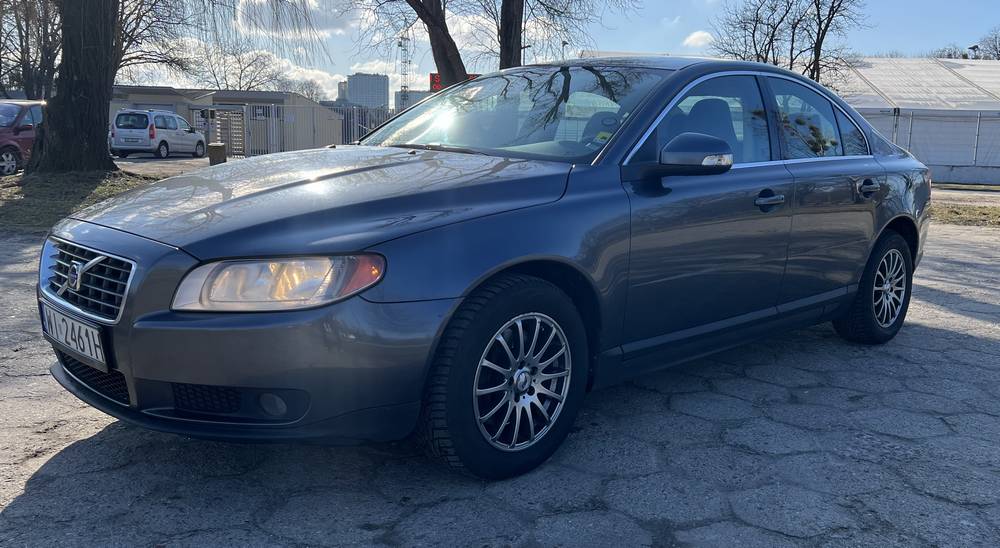 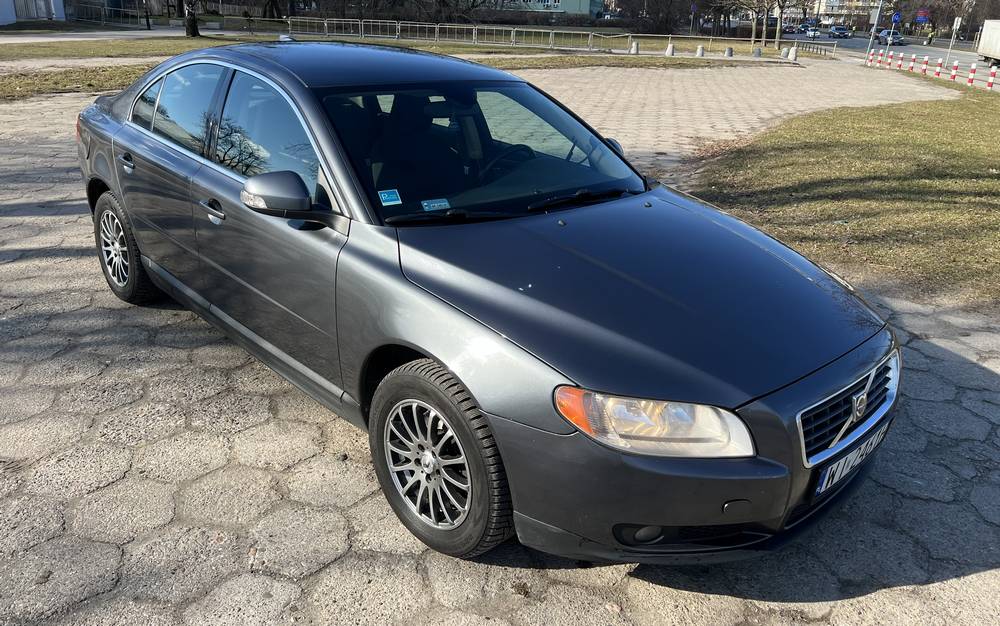 Dokumentacja fotograficzna Honda Civic: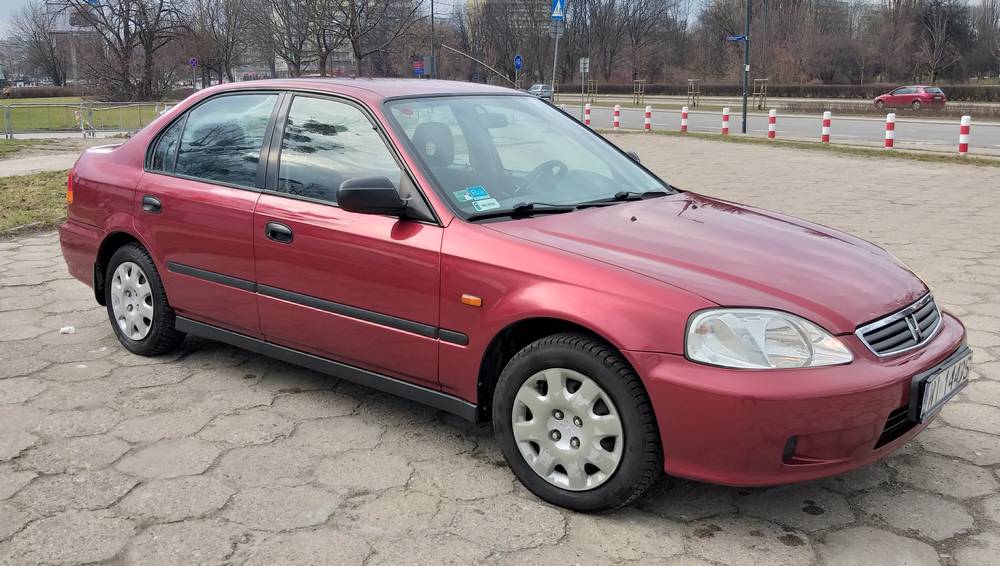 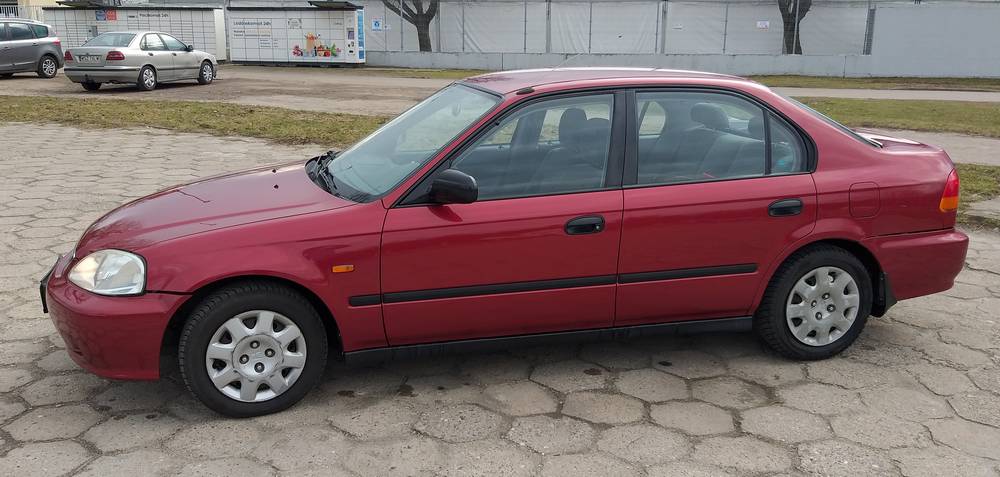 MarkaHondaVolvoTyp, modelCivic MR95S80 Rodzaj nadwoziasedansedanRok produkcji19992007Numer VIN JHMEK3560XS208609YV1AS985081062485Data pierwszej rejestracji11.09.200112.11.2007Data ważności badań technicznych26.04.202226.10.2022Pojemność silnika14933192Moc silnika84 kw 175 kwRodzaj paliwabenzynabenzynaSkrzynia biegówmanualnaautomatycznaKolor nadwoziaczerwony metalikszary Stan licznika146.371 km (stan na dzień 15.03.2022 r.)402.790 km (stan na dzień 15.03.2022 r.)Opony lato, zimalato, zima z felgamiWyposażenie dodatkoweblokada skrzyni biegówczujniki parkowania (tył)Stan technicznyZwiększone zużycie oleju silnikowego, świeci się „check engine” (wymiana katalizatora)Brak możliwości zamknięcia drzwi przednich prawych za pomocą pilota, korozja nadkola lewego tylnego.